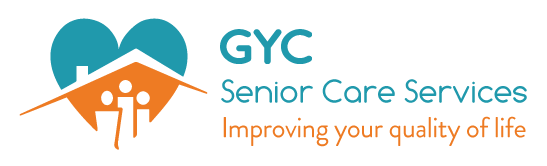 7514 Skokie Boulevard, Suite 107, Skokie, IL. 60077	Tel# 847-410-2126 	Fax# 847-972-0063Previous Employment VerificationName of Applicant ______________________________________	        Date ________________________Name of Company ______________________________________         Fax# _________________________Supervisor’s Name ______________________________________	        Phone# ______________________	We are considering the above-named applicant for employment with our Agency as Home Services Worker and has authorized us to conduct employment verification to verify some information he/she has given us. Applicant stated that he/she has worked or was your employee as ____________________________ from ______________________ to _____________________.Please complete this form and return to us* at your earliest convenience. All information herein will be held in strict confidence. Appreciate your time.Dates of Employment:  from ___________________ to ___________________Position Held ________________________Reason for Termination/Separation: _____________________________________________________________________Would you re-hire?    Yes ___	No ___	   If no, why not? ____________________________________________________Do you know of any reason why we should not hire him/her? _________________________________________________Kindly rate the applicant’s performance while employed by you to the best of your knowledge about the following criteria by indicating it in the appropriate columns below with the following: Outstanding;	 	Above Average;		Average;		Unsatisfactory;     Performance	                                   Rating 				            Comments Job Skills/Quality 	________________________		____________________________________Organizational Skills 	________________________		____________________________________Communication Skills 	________________________		____________________________________Teamwork 		________________________		____________________________________Initiative 		________________________		____________________________________Dependability 		________________________		____________________________________Follow Through		________________________		____________________________________Overall Performance	________________________		____________________________________Completed by: _______________________      Position ___________________	     Date ___________________*Please return completed form by Fax @ 847-972-0063 or Email @ HRmain@GYCseniorcare.com. Thank You.